Министерство образования, науки и молодежной политикиКраснодарского краяПлан работы Краевой инновационной площадки (КИП-2020)На 2022 годмуниципального бюджетного общеобразовательного учреждения                   начальная общеобразовательная школа «Образовательный холдинг                  «Детство без границ» муниципального образования Усть-Лабинский районпо теме: «Лаборатории непрерывных улучшений. Формирование бережливого мышления у дошкольников посредством использования технологии бережливого производства»г. Усть-Лабинск2021 г.План работы краевой инновационной площадки на 2022 г.Директор МБОУ НОШ «Детство без границ»                            Л.В.АмзаеваЮридическое название организации (учреждения)муниципальное бюджетное общеобразовательное учреждение                   начальная общеобразовательная школа «Образовательный холдинг                  «Детство без границ» имени Н.В.Зиновьева муниципального образования Усть-Лабинский район2.Сокращенное название организации (учреждения)МБОУ НОШ «Детство без границ»3Юридический адресРФ, Краснодарский край, Усть-Лабинский район,                                                                               х.Аргатов, ул. Южная,119 Б4.Телефон, факс, e-mailТелефон/факс 8986135)4-17-14E-mail: detstvo-bez-granic2015@mail.ru5.Ф.И.О. руководителяАмзаева Людмила Валентиновна6.Научный руководитель (если есть). Научная степень, звание7.Авторы представляемого опыта (коллектив авторов)Амзаева Людмила Валентиновна, директор МБОУ НОШ «Детство без границ»,    Осипенко Наталья Станиславовна,                              старший воспитатель8.Наименование инновационного продукта (тема)Лаборатории непрерывных улучшений. Формирование бережливого мышления у дошкольников посредством использования технологии бережливого производства9.Основная идея деятельности краевой инновационной площадкиСоздание в детском саду Лаборатории непрерывных улучшений, которая позволит:-реализовать адаптированный набор технологий бережливого производства в условиях детского сада;-реализовать модель комплексной образовательной среды, направленной на формирование бережливого мышления всех участников образовательных отношений;-стать ресурсной моделью для обеспечения повышения психолого-педагогических компетенций педагогов ДОО Краснодарского края и родителей воспитанников.10.Цель деятельности инновационной площадкиАдаптация и внедрение технологий бережливого производства, направленных на формирование бережливого мышления, через создание Лаборатории непрерывных улучшений, как ресурса ДОО, повышающего качество дошкольного образования.11Задачи деятельности1. Выявить особенности и обеспечить условия функционирования Лаборатории непрерывных улучшений.2. Разработать методическое обеспечение процесса создания образовательной среды, направленной на формирование бережливого мышления всех участников образовательных отношений. 3. Сконструировать и внедрить мониторинг эффективности применения технологий бережливого производства в детском саду.4. Организовать сетевое взаимодействие с ДОО города, края, РФ.12Нормативно-правовое обеспечение инновационной деятельности- Федеральный закон Российской Федерации от 29.12.2012 г. № 273-ФЗ «Об образовании в Российской Федерации».- Федеральный государственный образовательный стандарт дошкольного образования, утвержденный приказом Министерства образования и науки Российской Федерации от 17.10.2013 № 1155.-Государственная программа Российской Федерации «Развитие образования» на 2018 - 2025 годы, утвержденная Постановлением Правительства Российской Федерации от 26 декабря 2017 года № 1642.- «О порядке организации и осуществления образовательной деятельности по основным образовательным программам дошкольного образования». Приказ Министерства образования и науки Российской Федерации от 30 августа 2013г. № 1014.- Санитарно-эпидемиологические правила и нормативы СанПиН 2.4.1.3049-13, утвержденные постановлением Главного санитарного врача Российской Федерации № 26 от 15 мая 2013 г.- Закон Краснодарского края от 16 июля 2013 г. № 2770-КЗ «Об образовании в Краснодарском крае».- Закон Краснодарского края от 21 декабря 2018 года № 3930- «О стратегии социально-экономического развития Краснодарского края до 2030 года».-Приказ Министерства образования, науки и молодежной политики Краснодарского края от 27.12.19г. №5423 «О присвоении статуса краевых инновационных площадок»13.Обоснование ее значимости для решения задач государственной политики в сфере образования, развития системы образованияПредполагается, что результаты реализации инновационного проекта, транслирование опыта применения технологии бережливого производства во взаимодействии с дошкольниками среди образовательных учреждений Краснодарского края, позволят внести вклад в повышение качества дошкольного образования Краснодарского края, так как обогатят ее нормативными, методическими,  дидактическими материалами, направленными на формирование бережливого мышления у дошкольников, педагогов, родителей. Считаем также, что применение технологии бережливого производства в детском саду позволит увидеть экономические эффекты, связанные с использованием ресурсов.14Новизна (инновационность)Новизна определяется:- разработанным инновационным содержанием деятельности Лаборатории непрерывных улучшений;-разработанной моделью комплексной образовательной среды, направленной на формирование бережливого мышления всех участников образовательных отношений;-разработанным набором технологий бережливого производства в условиях детского сада;-разработанным мониторингом эффективности применения технологий бережливого производства в детском саду.15Предполагаемая практическая значимостьПрактическая значимость реализации проекта будет представлена программно-методической системой деятельности дошкольной организации по формированию бережливого мышления. В рамках системы будут разработаны следующие инновационные продукты:-парциальная программа дошкольного образования «Первые шаги к бережливости»;- методические рекомендации по созданию развивающей предметно-пространственной среды в ДОО, способствующей формированию бережливого мышления;- рекомендации для родителей по формированию у дошкольников полезных привычек и приобщению родителей воспитанников к участию в совместном образовательном проекте;-методические рекомендации по разработке и использованию мониторинга эффективности применения технологий бережливого производства в детском саду; - методические рекомендации по организации сетевого взаимодействия с учреждениями города, края, страны.  16Задачи деятельности на 2021 год1. Обновить и дополнить, при необходимости, нормативную и методическую документацию, сопровождающую функционирование Лаборатории непрерывных улучшений.2. Адаптировать и внедрить в образовательный процесс детского сада технологии бережливого мышления, начиная с младшего дошкольного возраста.3. Доработать и апробировать мониторинг эффективности применения технологий бережливого производства в детском саду. 4. Создать, в рамках сетевого взаимодействия,  сборник сценариев образовательных мероприятий к программе «Первые шаги к бережливости»№ п/пДеятельностьСрокиОжидаемый результатДиагностическая деятельностьДиагностическая деятельностьДиагностическая деятельностьДиагностическая деятельность1.Проведение оценки качества инновационной деятельности по следующим параметрам:-рационализация организации РППС;- обновление методов, форм работы с детьми;- мотивация к продолжению инновации;- рост образовательного потенциала педагогов;- активность социальных партнеров.Май, ноябрь Выявление положительной и отрицательной тенденции в реализации проекта с последующим принятием управленческих решений2.Мониторинг эффективности реализации проекта по критериям:- полнота разработанных нормативных и методических документов по проблеме инновационной деятельности;- влияние изменений, полученных в результате инновационной деятельности, на качество образования воспитанников;- влияние изменений, полученных в результате инновационной деятельности, на рост профессиональных компетенций педагогических и руководящих работников;- информационное сопровождение и трансляция опыта инновационной деятельности.Февраль-мартВыявление сильных и слабых сторон реализации проекта3.Анализ данных, полученных в ходе мониторингов, теоретической, практической, методической, трансляционной деятельности, внесение корректировок в план реализации проектаМартПринятие управленческих решений, внесение необходимых корректировок.Теоретическая деятельностьТеоретическая деятельностьТеоретическая деятельностьТеоретическая деятельность1Разработка нормативно-правовых актов, организационно-методической документации по реализации проектаФевральПриказ о создании инициативной группы по реализации проекта.Алгоритм реализации проекта2.Изучение опыта работы по применению технологии бережливого производства в ДОО Российской ФедерацииВ течение годаКомплекс интересных идей по данному направлению в работе МБОУ НОШ «Детство без границ», как краевой инновационной площадки.3.Разработка бережливых проектов в рамках каждой лаборатории, направленных на оптимизацию процессов в ДОУЯнварь - декабрь-августДиагностический инструментарий мониторинга эффективности применения технологий бережливого производства для развития бережливого мышления у участников образовательных отношений4.Пополнение и выпуск  сборника сценариев образовательных мероприятий к программе «Первые шаги к бережливости». Апрель-октябрьУсовершенствованная модель комплексной образовательной среды, направленной на формирование бережливого мышления всех участников образовательных отношений.Практическая деятельностьПрактическая деятельностьПрактическая деятельностьПрактическая деятельность1.Разработка бережливых проектов по направлениям деятельности лабораторий, оформление продуктов проектов в виде брошюр В течение годаСоздание перечня адаптированных технологий, направленных на формирование бережливого мышления у дошкольников.2.Обогащение РППС детского сада необходимыми элементами технологии бережливого производстваИюнь-сентябрьАлгоритм создания РППС детского сада с учетом технологии бережливого производства3.Создание новых анимационных фильмов, направленных на формирование бережливого мышления у дошкольниковМарт-августПополнение сборника анимационных фильмов для детей в данном направлении4.Организация работы семинара для педагогов в форме мирового кафе «Процессы в ДОУ, требующие оптимизации. Варианты их улучшения»МартРазработка пирамиды проблем по направлениям, предложенным педагогами, план по решению проблем с использованием технологии бережливого производстваМетодическая деятельностьМетодическая деятельностьМетодическая деятельностьМетодическая деятельность1.Разработка учебно-методического и научно-методического обеспечения инновационной деятельностиФевраль-мартРазработка алгоритма деятельности инновационной площадки на 2022 г.2.Разработка проекта «Оптимизация процесса документооборота в ДОУ при организации закупок» в рамках лаборатории «Бережливый менеджмент»февральРазработка чек-листа для административно-хозяйственной группы «Алгоритм оформления документов при проведении закупок»3.Заседание инициативной группы с целью разработки  и подготовки содержания трансляционных мероприятийАпрельРазработка плана мероприятий по транслированию опыта инновационной площадки, определение темы мероприятий.4.Заседание инициативной группы с целью анализа реализации проекта на определенном этапеИюнь, декабрьПодготовка отчета инициативной группы по реализации проекта, при необходимости, принятие управленческих решенийТрансляционная деятельностьТрансляционная деятельностьТрансляционная деятельностьТрансляционная деятельность1.Участие в заседании рабочей группы «Бережливая Кубань» Март-октябрьТранслирование опыта по данному направлению2.Участие в Международной научно-практической конференции «Современная психология и педагогика в теории и на практике: актуальные вопросы и современные аспекты»февральТранслирование опыта по данному направлению3.Публикации в научно-методических изданиях:- «Кубанская школа»;- «Педагогический вестник Кубани»» В течение годаТранслирование опыта по данному направлению4.Публикация в сборнике материалов Международной научно-практической конференции «Современная психология и педагогика в теории и на практике: актуальные вопросы и современные аспекты»5.Публикации в профессиональных электронных изданиях:- «Справочник руководителя ДОО»;- «Воспитатель ДОО»В течение года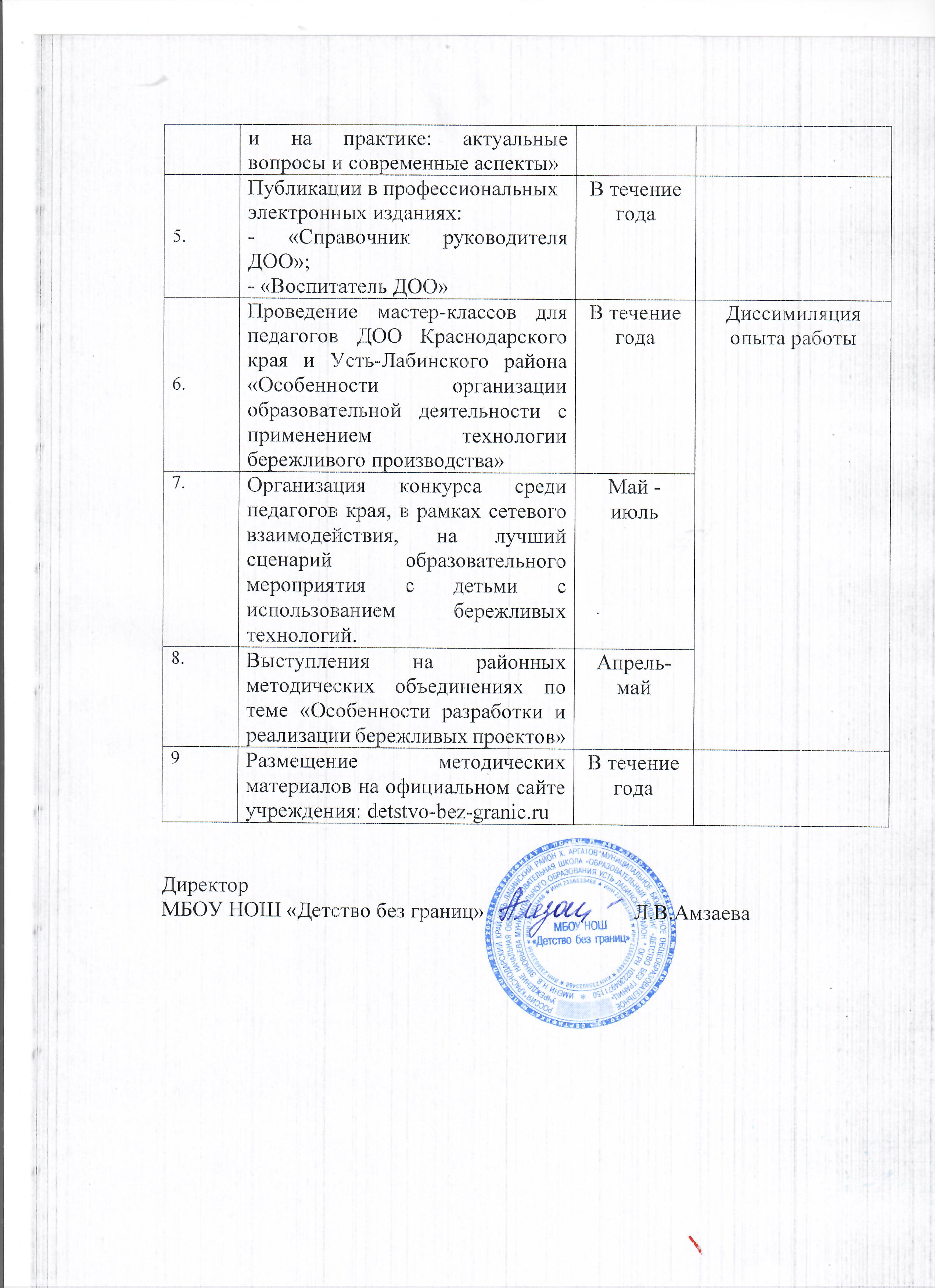 6.Проведение мастер-классов для педагогов ДОО Краснодарского края и Усть-Лабинского района «Особенности организации образовательной деятельности с применением технологии бережливого производства» В течение годаДиссимиляция опыта работы7.Организация конкурса среди педагогов края, в рамках сетевого взаимодействия, на лучший сценарий образовательного мероприятия с детьми с использованием бережливых технологий.Май - июльДиссимиляция опыта работы8.Выступления на районных методических объединениях по теме «Особенности разработки и реализации бережливых проектов»Апрель-майДиссимиляция опыта работы9Размещение методических материалов на официальном сайте учреждения: detstvo-bez-granic.ruВ течение года 